Бесплатные программы родительского контроля:Google Family Link — универсальный родительский контрольKaspersky SafeKids - программа от авторитетного создателя антивирусаKidsPlace - программа родительского контроля для ограничения времени, проведенного за гаджетомNorton Family Parental Control —  бесплатное надёжное ПО для родителейScreen Time - родительский контроль, который не позволит тратить время зряTeen Time - программа для отслеживания действий ребёнка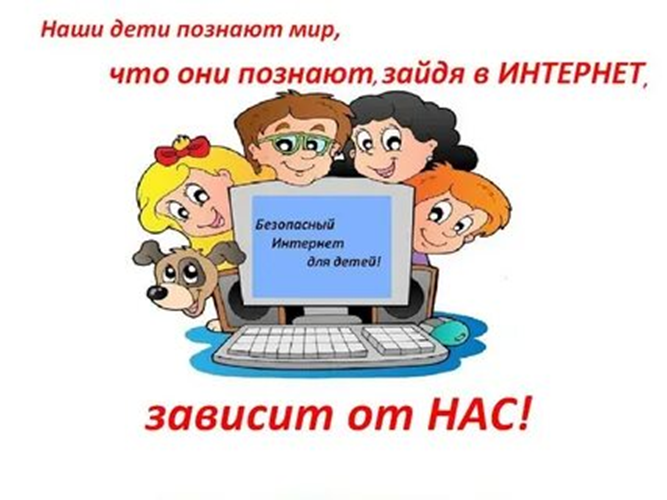 Бесплатные программы родительского контроля:Google Family Link — универсальный родительский контрольKaspersky SafeKids - программа от авторитетного создателя антивирусаKidsPlace - программа родительского контроля для ограничения времени, проведенного за гаджетомNorton Family Parental Control —  бесплатное надёжное ПО для родителейScreen Time - родительский контроль, который не позволит тратить время зряTeen Time - программа для отслеживания действий ребёнка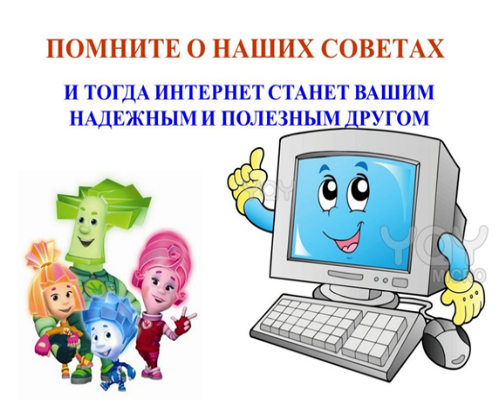 Использованные ресурсы:https://rsv.ru/news/1/4279/https://rocit.ru/knowledge/for-parentsБольше полезных советов, а также информацию о том, куда нужно обращаться за помощью при столкновении с проблемами в интернете, ищите на сайте проекта «Цифровая гигиена детей и подростков»Муниципальное казенное дошкольное образовательное учреждение детский сад № 5 г. ТайшетИнформационная безопасность детей дошкольного возраста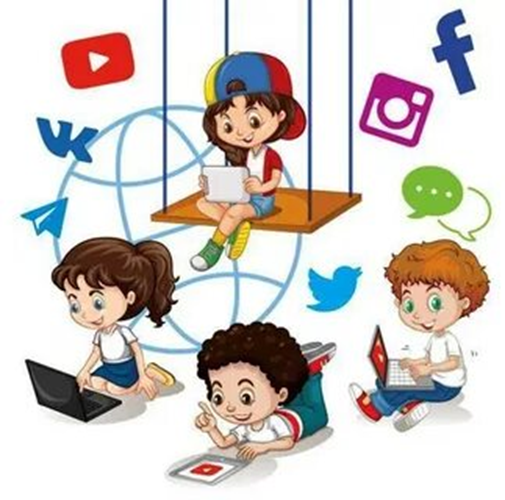 г. Тайшет2022 год      При необходимости пользуйтесь услугами «Цифропомощи»: эксперты центра оказывают поддержку людям, которые столкнулись с проблемами в интернете. Это может быть потеря личных данных, кибербуллинг, распространение фейковой информации или цифровая зависимость.      При необходимости пользуйтесь услугами «Цифропомощи»: эксперты центра оказывают поддержку людям, которые столкнулись с проблемами в интернете. Это может быть потеря личных данных, кибербуллинг, распространение фейковой информации или цифровая зависимость.Муниципальное казенное дошкольное образовательное учреждение детский сад № 5 г. ТайшетАдрес: г. Тайшетул. Воинов Интернационалистов, 104E-mail: mkdou5t@mail.ruТел: 8 (39563)0 2-43-68Муниципальное казенное дошкольное образовательное учреждение детский сад № 5 г. ТайшетИнформационная безопасность детей дошкольного возрастаг. Тайшет2022 годРодительский контроль1. Фильтры web-сайтов. Слова-запреты (фильтры). Создание запрещенных списков.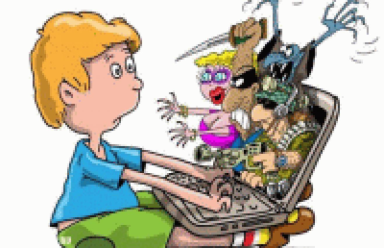 2. Ограничение времени, проводимого ребенком за компьютером. Определяйте расписание пользования компьютером и Интернетом.3. Установка запретов на использование детьми отдельных программ.4. Управление доступом к игровым приложе-ниям. Возможности родительского контроля позволяют помочь детям играть в безопасные, дружелюбные, занимательные и обучающие игры, соответствующие их возрасту.5. Используйте сервисы, позволяющие роди-телям контролировать использование Интер-нета детьми: КиберМама, NetKids, Интернет Цензор.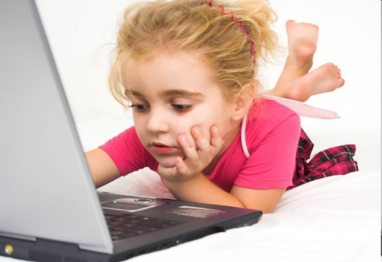 Как сделать интернет безопасным для ребенка?Советы родителям:Создайте отдельную учетную запись. Ограничьте права пользователя. Пусть у ребенка не будет возможности удалять и устанавливать программы без вашего ведома).Активируйте функцию родительского контроля.Включите безопасный поиск в браузере. Можно составить список разрешенных сайтов или заблокировать нежелательные. Установите специальный детский поисковик. Например, Гогуль или Спутник.дети.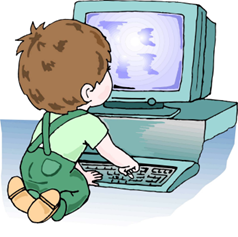 Установите доверительные отношения, чтобы ребенок не боялся делиться с вами своими сомнениями.Расскажите ребенку, что нельзя скачивать файлы с подозрительных сайтов, из писем и сообщений неизвестных отправителей. Попросите никогда не отключать антивирусные программы.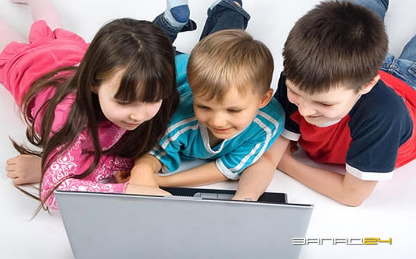 Поговорите об интересах ребенка и о том, какие сервисы и сайты можно посещать, а какие не стоит.Как сделать интернет безопасным для ребенка?Советы родителям:Создайте отдельную учетную запись. Ограничьте права пользователя. Пусть у ребенка не будет возможности удалять и устанавливать программы без вашего ведома).Активируйте функцию родительского контроля.Включите безопасный поиск в браузере. Можно составить список разрешенных сайтов или заблокировать нежелательные. Установите специальный детский поисковик. Например, Гогуль или Спутник.дети.Установите доверительные отношения, чтобы ребенок не боялся делиться с вами своими сомнениями.Расскажите ребенку, что нельзя скачивать файлы с подозрительных сайтов, из писем и сообщений неизвестных отправителей. Попросите никогда не отключать антивирусные программы.Поговорите об интересах ребенка и о том, какие сервисы и сайты можно посещать, а какие не стоит.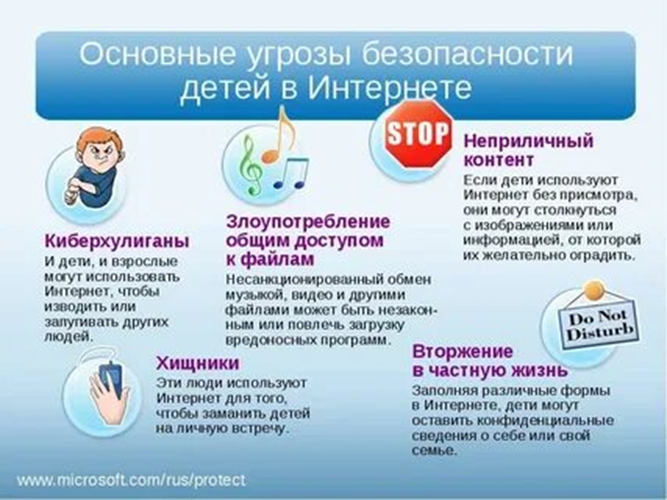 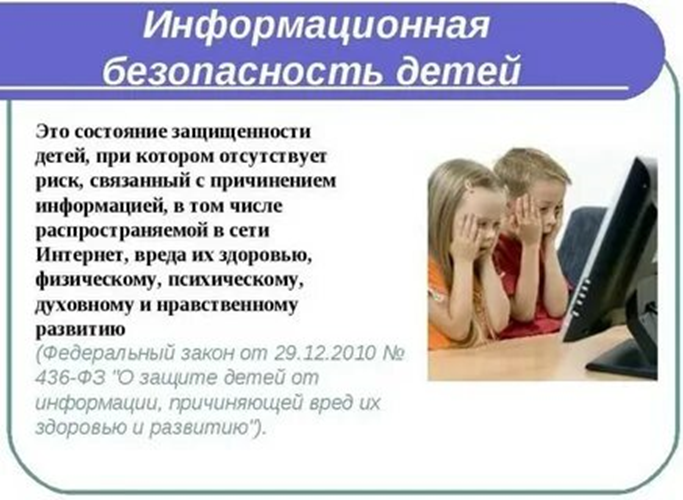 Как защитить детей от небезопасного контента в сети?

Этот вопрос волнует каждого родителя. Особенно сегодня, когда социальные сети и сомнительные циф-ровые ресурсы наполнены неверифицированным кон-тентом. Всё чаще дети сталкиваются с мошенничест-вом и угрозами.